Ministero dell’Istruzione dell'Università e della Ricerca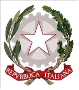 Ufficio Scolastico Regionale per Ufficio II Ambito Territoriale di GenovaVia Assarotti, 38 - 16122 Genova - tel. 010/83311C.F. 80036490102  usp.ge@istruzione.it	uspge@postacert.istruzione.it	www.istruzionegenova.itProt.n.8353/c7/9								Genova, 21/9/2015									Ai Dirigenti Scolastici									GENOVA e PROVINCIA									Alle OO. SS. della Scuola									LORO SEDI									All’ Albo  SEDEOggetto: Convocazioni personale A.T.A.- Profilo ASSISTENTE TECNICO.		Si comunica che in data 25 settembre 2015 alle ore 9,00 avrà luogo la  convocazione relativa alle assunzioni a tempo determinato nel profilo indicato in oggetto .Le operazioni si svolgeranno presso la sede dell’ Ufficio scrivente, in via Bertora canc. Genova.Sono convocati tutti  gli aspiranti collocati nella corrispondente graduatoria permanente ( I fascia) con titolo d’accesso utile per le sottoelencate aree:AR01  AR02  AR03  AR08  AR18  AR20  AR26 	Ai fini dell’accettazione della proposta suindicata, gli aspiranti convocati possono farsi rappresentare da persona di loro fiducia, munita di regolare delega, ovvero possono delegare espressamente, ai fini dell’accettazione della proposta di assunzione, il Dirigente dell’Ufficio scrivente.	Gli aspiranti dovranno presentarsi alla convocazione muniti  di valido documento di riconoscimento e di codice fiscale.Si sottolinea che gli aspiranti sono stati convocati in numero maggiore rispetto alle disponibilità dei posti in previsione di eventuali assenze o rinunce; si precisa che la convocazione non costituisce diritto a nomina e non dà diritto a rimborso spese.CP							   	 IL DIRIGENTE							    Loris Azhar PEROTTIFirma autografa sostituita a  mezzo stampa   ai sensi dell’ art. 3, comma 2, del decreto legislativo n. 39/1993                   